    the pullman      [evening] 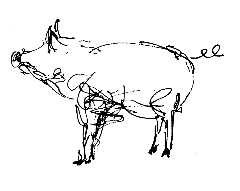 